The Life and Times of Oliver CromwellHi there, your task is to create a comic strip outlining the life and times of Oliver Cromwell.This comic strip should highlight key aspects of his life, and the effect he had on England before, and during the English Civil War.Use the Library Resources to conduct your research.http://www.morvenlibrary.org/all-digital-resources.htmlIn your comic, you may want to focus on the following areas;Cromwell’s religious beliefs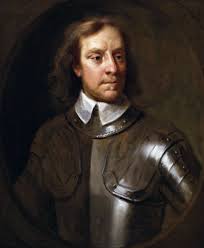 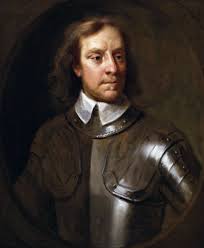 Cromwell’s relationship with ParliamentCromwell’s relationship with King Charles ICromwell’s role as “Lord Protector”The Blue LawsThe New Model ArmyCromwell in Ireland and ScotlandHis death and legacyYou will be assessed on the following;10 Marks – Historical Accuracy5 Marks – Creativity/Artistic Impression